Сообщение о возможном установлении публичного сервитута в отношении земель в границах охранной зоны существующего  линейного объекта «Подводящего газопровода к АГНКС г. Усть-Лабинска» (кадастровый номер сооружения 23:35:000000:835) с целью эксплуатации линейных объектов системы газоснабжения и их неотъемлемых технологических частей, которые необходимы для организации газоснабжения населения, в соответствии с п. 1 ст.39.37 Земельного кодекса Российской Федерации.Наименование уполномоченного органа, которым рассматривается ходатайство об установлении публичного сервитута: Администрация Усть-Лабинского городского поселения Усть-Лабинского районаНаименование лица, обратившегося с ходатайством об установлении публичного сервитута: Общество с ограниченной ответственностью «Газпром газомоторное топливо»Адрес (или иное описание местоположения), а также кадастровые номера земельных участков, в отношении которых испрашивается публичный сервитут (на территории Усть-Лабинского городского поселения Усть-Лабинского района):4. Ознакомиться с поступившим ходатайством об установлении публичного сервитута и прилагаемым к нему описанием местоположения границ публичного сервитута, можно в администрации Усть-Лабинского городского поселения Усть-Лабинского района по адресу: г. Усть-Лабинск, ул. Ленина, д. 38, каб. 4.17, тел.: +7(861 35) 5 01 56; понедельник – четверг с 8 до 17 часов (перерыв с 12-00 до 13 часов), пятница с 8 до 16 часов (перерыв с 12-00 до 13 часов).5. Подать заявления об учете прав на указанные земельные участки (в случае, если права на них не зарегистрированы в Едином государственном реестре недвижимости) можно: г. Усть-Лабинск, ул. Ленина, д. 38, каб. 4.17, тел.: +7(861 35) 5 01 56; понедельник – четверг с 8 до 17 часов (перерыв с 12-00 до 13 часов), пятница с 8 до 16 часов (перерыв с 12-00 до 13 часов). Заявления об учете прав на земельные участки принимаются в течение 15 дней со дня официального опубликования настоящего сообщения.6. Сообщение о возможном установлении публичного сервитута в отношении земельных участков, расположенных на территории Усть-Лабинского городского поселения и полный перечень земельных участков и описание местоположения границ публичного сервитута,  размещены на официальном сайте администрации Усть-Лабинского городского поселения Усть-Лабинского района (https://gorod-ust-labinsk.ru/) в информационно-телекоммуникационной сети «Интернет».7. Обоснование необходимости установления публичного сервитута:Установление сервитута необходимо для эксплуатации существующего линейного объекта с кадастровым номером 23:35:000000(1:835 подводящий газопровод к АГНКС г. Усть-Лабинска, используемого для организации газоснабжения населения.Инженерное сооружение принадлежит Обществу с ограниченной ответственностью «Газпром газомоторное топливо» на праве собственности №23:35:0000000:835- 23/033/2017-2 от 23.11.2017.Установление публичного сервитута не влечет невозможность использования или существенное затруднение в использовании земельных участков и расположенных на них объектов недвижимого имущества в соответствии с их разрешенным использованием.8. Правообладатели земельных участков, подавшие заявления по истечении указанного в пункте 5 срока, несут риски невозможности обеспечения их прав в связи с отсутствием информации о таких лицах и их правах на земельные участки.ОПИСАНИЕ МЕСТОПОЛОЖЕНИЯ ГРАНИЦПубличный сервитут для использования земель и земельных участков в целях эксплуатации существующего линейного объекта системы газоснабжения «Подводящий газопровод к АГНКС г. Усть-Лабинска» и его неотъемлемых технологических частей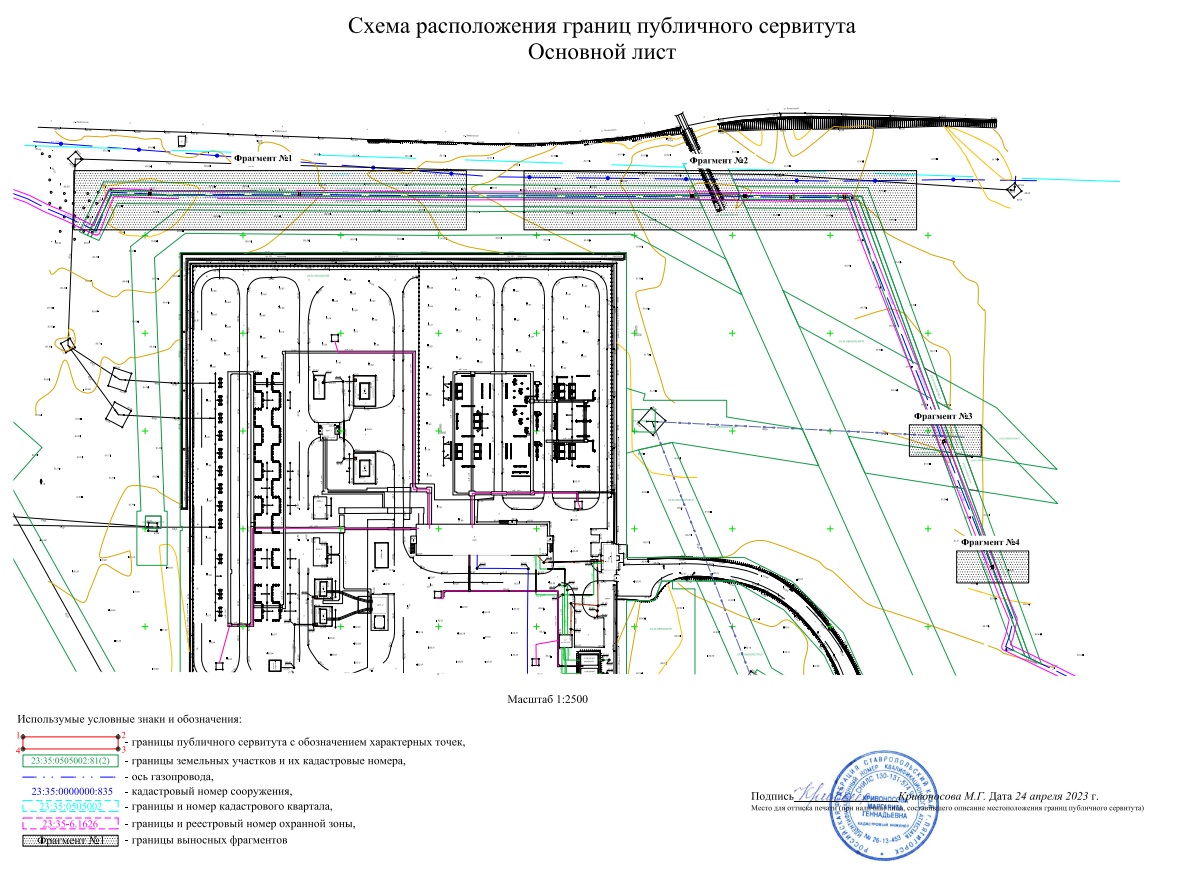 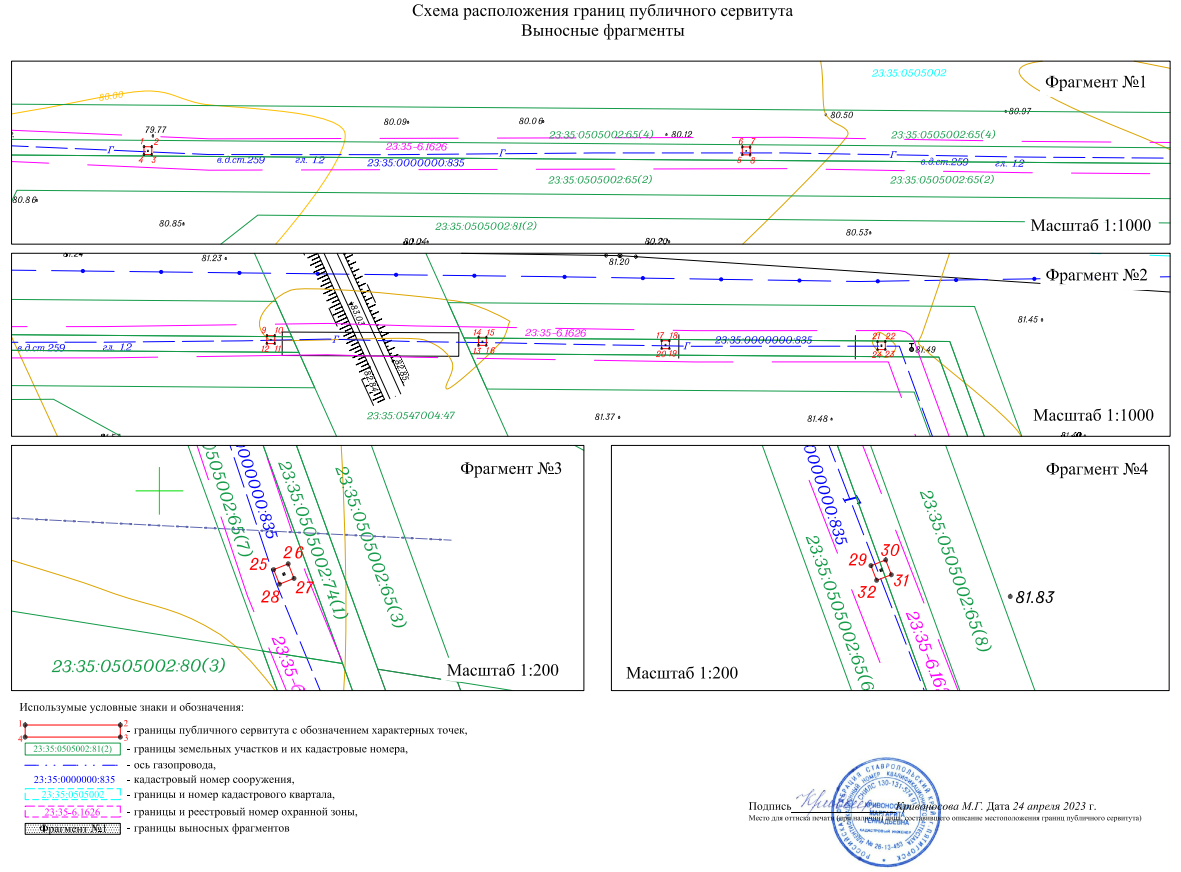 № п/пКадастровый номер земельного участкаАдрес (местоположение)  123:35:0505002:65Краснодарский край, Усть-Лабинский район223:35:0505002:74Краснодарский край, Усть-Лабинский район(наименование объекта, местоположение границ которого описано (далее - объект))(наименование объекта, местоположение границ которого описано (далее - объект))(наименование объекта, местоположение границ которого описано (далее - объект))Сведения об объектеСведения об объектеСведения об объекте№ п/пХарактеристики объектаОписание характеристик1231.Местоположение объектаКраснодарский край, Усть- Лабинский р-н, г.  Усть-Лабинск2.Площадь объекта +/- величина погрешности определения площади (Р +/- Дельта Р)8 ± 1 кв.м.3.Иные характеристики объектаПубличный сервитут в отношении земель и (или) земельных участков в границах охранной зоны существующего линейного объекта «подводящего газопровода к АГНКС г. Усть-Лабинска» (кадастровый номер сооружения 23:35:0000000:835) с целью эксплуатации линейных объектов системы газоснабжения и их неотъемлемых технологических частей, которые необходимы для организации газоснабжения населения, в соответствии с п.1 ст.39.37 Земельного Кодекса Российской Федерации. Срок публичного сервитута составляет 49 лет. Публичный сервитут установлен в пользу                              ООО «Газпром газомоторное топливо», ИНН 3905078834, ОГРН 1063905088158, почтовый адрес:197046, г. Санкт- Петербург,Петроградская набережная, дом 20, литер А, адрес электронной почты: info@gmt-gazprom.ruОПИСАНИЕ МЕСТОПОЛОЖЕНИЯ ГРАНИЦПубличный сервитут для использования земель и земельных участков в целях эксплуатации существующего линейного объекта системы газоснабжения «Подводящий газопровод к АГНКС г. Усть-Лабинска» и его неотъемлемых технологических частей(наименование объекта, местоположение границ которого описано)ОПИСАНИЕ МЕСТОПОЛОЖЕНИЯ ГРАНИЦПубличный сервитут для использования земель и земельных участков в целях эксплуатации существующего линейного объекта системы газоснабжения «Подводящий газопровод к АГНКС г. Усть-Лабинска» и его неотъемлемых технологических частей(наименование объекта, местоположение границ которого описано)ОПИСАНИЕ МЕСТОПОЛОЖЕНИЯ ГРАНИЦПубличный сервитут для использования земель и земельных участков в целях эксплуатации существующего линейного объекта системы газоснабжения «Подводящий газопровод к АГНКС г. Усть-Лабинска» и его неотъемлемых технологических частей(наименование объекта, местоположение границ которого описано)ОПИСАНИЕ МЕСТОПОЛОЖЕНИЯ ГРАНИЦПубличный сервитут для использования земель и земельных участков в целях эксплуатации существующего линейного объекта системы газоснабжения «Подводящий газопровод к АГНКС г. Усть-Лабинска» и его неотъемлемых технологических частей(наименование объекта, местоположение границ которого описано)ОПИСАНИЕ МЕСТОПОЛОЖЕНИЯ ГРАНИЦПубличный сервитут для использования земель и земельных участков в целях эксплуатации существующего линейного объекта системы газоснабжения «Подводящий газопровод к АГНКС г. Усть-Лабинска» и его неотъемлемых технологических частей(наименование объекта, местоположение границ которого описано)ОПИСАНИЕ МЕСТОПОЛОЖЕНИЯ ГРАНИЦПубличный сервитут для использования земель и земельных участков в целях эксплуатации существующего линейного объекта системы газоснабжения «Подводящий газопровод к АГНКС г. Усть-Лабинска» и его неотъемлемых технологических частей(наименование объекта, местоположение границ которого описано)Сведения о местоположении границ объектаСведения о местоположении границ объектаСведения о местоположении границ объектаСведения о местоположении границ объектаСведения о местоположении границ объектаСведения о местоположении границ объекта1. Система координат МСК-23, зона 21. Система координат МСК-23, зона 21. Система координат МСК-23, зона 21. Система координат МСК-23, зона 21. Система координат МСК-23, зона 21. Система координат МСК-23, зона 22. Сведения о характерных точках границ объекта2. Сведения о характерных точках границ объекта2. Сведения о характерных точках границ объекта2. Сведения о характерных точках границ объекта2. Сведения о характерных точках границ объекта2. Сведения о характерных точках границ объектаОбозначениехарактерныхточекграницКоординаты, мКоординаты, мМетод определения координат характерной точкиСредняяквадратическаяпогрешность положения характерной точки (Mt), мОписаниеОбозначения  точки на местности (при наличии)ОбозначениехарактерныхточекграницXYМетод определения координат характерной точкиСредняяквадратическаяпогрешность положения характерной точки (Mt), мОписаниеОбозначения  точки на местности (при наличии)1234561500771,832196001,92Метод спутниковых геодезических измерений (определений)0,10-2500771,822196002,92Метод спутниковых геодезических измерений (определений)0,10-3500770,822196002,91Метод спутниковых геодезических измерений (определений)0,10-4500770,832196001,91Метод спутниковых геодезических измерений (определений)0,10-1500771,832196001,92Метод спутниковых геодезических измерений (определений)0,10-5500770,792196078,34Метод спутниковых геодезических измерений (определений)0,10-6500771,802196078,35Метод спутниковых геодезических измерений (определений)0,10-7500771,792196079,35Метод спутниковых геодезических измерений (определений)0,10-8500770,782196079,35Метод спутниковых геодезических измерений (определений)0,10-5500770,792196078,34Метод спутниковых геодезических измерений (определений)0,10-9500770,752196278,90Метод спутниковых геодезических измерений (определений)0,10-10500770,742196279,91Метод спутниковых геодезических измерений (определений)0,10-11500769,732196279,90Метод спутниковых геодезических измерений (определений)0,10-12500769,742196278,89Метод спутниковых геодезических измерений (определений)0,10-9500770,752196278,90Метод спутниковых геодезических измерений (определений)0,10-13500769,522196305,93Метод спутниковых геодезических измерений (определений)0,10-14500770,542196305,94Метод спутниковых геодезических измерений (определений)0,10-ОПИСАНИЕ МЕСТОПОЛОЖЕНИЯ ГРАНИЦПубличный сервитут для использования земель и земельных участков в целях эксплуатации существующего линейного объекта системы газоснабжения «Подводящий газопровод к АГНКС г. Усть-Лабинска» и его неотъемлемых технологических частей(наименование объекта, местоположение границ которого описано)ОПИСАНИЕ МЕСТОПОЛОЖЕНИЯ ГРАНИЦПубличный сервитут для использования земель и земельных участков в целях эксплуатации существующего линейного объекта системы газоснабжения «Подводящий газопровод к АГНКС г. Усть-Лабинска» и его неотъемлемых технологических частей(наименование объекта, местоположение границ которого описано)ОПИСАНИЕ МЕСТОПОЛОЖЕНИЯ ГРАНИЦПубличный сервитут для использования земель и земельных участков в целях эксплуатации существующего линейного объекта системы газоснабжения «Подводящий газопровод к АГНКС г. Усть-Лабинска» и его неотъемлемых технологических частей(наименование объекта, местоположение границ которого описано)ОПИСАНИЕ МЕСТОПОЛОЖЕНИЯ ГРАНИЦПубличный сервитут для использования земель и земельных участков в целях эксплуатации существующего линейного объекта системы газоснабжения «Подводящий газопровод к АГНКС г. Усть-Лабинска» и его неотъемлемых технологических частей(наименование объекта, местоположение границ которого описано)ОПИСАНИЕ МЕСТОПОЛОЖЕНИЯ ГРАНИЦПубличный сервитут для использования земель и земельных участков в целях эксплуатации существующего линейного объекта системы газоснабжения «Подводящий газопровод к АГНКС г. Усть-Лабинска» и его неотъемлемых технологических частей(наименование объекта, местоположение границ которого описано)ОПИСАНИЕ МЕСТОПОЛОЖЕНИЯ ГРАНИЦПубличный сервитут для использования земель и земельных участков в целях эксплуатации существующего линейного объекта системы газоснабжения «Подводящий газопровод к АГНКС г. Усть-Лабинска» и его неотъемлемых технологических частей(наименование объекта, местоположение границ которого описано)Сведения о местоположении границ объектаСведения о местоположении границ объектаСведения о местоположении границ объектаСведения о местоположении границ объектаСведения о местоположении границ объектаСведения о местоположении границ объекта12345615500770,532196306,94Метод спутниковых геодезических измерений (определений)0,10-16500769,502196306,93Метод спутниковых геодезических измерений (определений)0,10-13500769,522196305,93Метод спутниковых геодезических измерений (определений)0,10-17500770,102196329,32Метод спутниковых геодезических измерений (определений)0,10-18500770,102196330,32Метод спутниковых геодезических измерений (определений)0,10-19500769,092196330,32Метод спутниковых геодезических измерений (определений)0,10-20500769,092196329,32Метод спутниковых геодезических измерений (определений)0,10-17500770,102196329,32Метод спутниковых геодезических измерений (определений)0,10-21500769,962196356,89Метод спутниковых геодезических измерений (определений)0,10-22500769,972196357,89Метод спутниковых геодезических измерений (определений)0,10-23500768,972196357,90Метод спутниковых геодезических измерений (определений)0,10-24500768,962196356,90Метод спутниковых геодезических измерений (определений)0,10-21500769,962196356,89Метод спутниковых геодезических измерений (определений)0,10-25500644,972196407,30Метод спутниковых геодезических измерений (определений)0,10-26500645,342196408,23Метод спутниковых геодезических измерений (определений)0,10-27500644,412196408,60Метод спутниковых геодезических измерений (определений)0,10-28500644,042196407,67Метод спутниковых геодезических измерений (определений)0,10-25500644,972196407,30Метод спутниковых геодезических измерений (определений)0,10-29500580,742196432,24Метод спутниковых геодезических измерений (определений)0,10-30500581,102196433,18Метод спутниковых геодезических измерений (определений)0,10-31500580,162196433,54Метод спутниковых геодезических измерений (определений)0,10-32500579,802196432,60Метод спутниковых геодезических измерений (определений)0,10-ОПИСАНИЕ МЕСТОПОЛОЖЕНИЯ ГРАНИЦПубличный сервитут для использования земель и земельных участков в целях эксплуатации существующего линейного объекта системы газоснабжения «Подводящий газопровод к АГНКС г. Усть-Лабинска» и его неотъемлемых технологических частей(наименование объекта, местоположение границ которого описано)ОПИСАНИЕ МЕСТОПОЛОЖЕНИЯ ГРАНИЦПубличный сервитут для использования земель и земельных участков в целях эксплуатации существующего линейного объекта системы газоснабжения «Подводящий газопровод к АГНКС г. Усть-Лабинска» и его неотъемлемых технологических частей(наименование объекта, местоположение границ которого описано)ОПИСАНИЕ МЕСТОПОЛОЖЕНИЯ ГРАНИЦПубличный сервитут для использования земель и земельных участков в целях эксплуатации существующего линейного объекта системы газоснабжения «Подводящий газопровод к АГНКС г. Усть-Лабинска» и его неотъемлемых технологических частей(наименование объекта, местоположение границ которого описано)ОПИСАНИЕ МЕСТОПОЛОЖЕНИЯ ГРАНИЦПубличный сервитут для использования земель и земельных участков в целях эксплуатации существующего линейного объекта системы газоснабжения «Подводящий газопровод к АГНКС г. Усть-Лабинска» и его неотъемлемых технологических частей(наименование объекта, местоположение границ которого описано)ОПИСАНИЕ МЕСТОПОЛОЖЕНИЯ ГРАНИЦПубличный сервитут для использования земель и земельных участков в целях эксплуатации существующего линейного объекта системы газоснабжения «Подводящий газопровод к АГНКС г. Усть-Лабинска» и его неотъемлемых технологических частей(наименование объекта, местоположение границ которого описано)ОПИСАНИЕ МЕСТОПОЛОЖЕНИЯ ГРАНИЦПубличный сервитут для использования земель и земельных участков в целях эксплуатации существующего линейного объекта системы газоснабжения «Подводящий газопровод к АГНКС г. Усть-Лабинска» и его неотъемлемых технологических частей(наименование объекта, местоположение границ которого описано)ОПИСАНИЕ МЕСТОПОЛОЖЕНИЯ ГРАНИЦПубличный сервитут для использования земель и земельных участков в целях эксплуатации существующего линейного объекта системы газоснабжения «Подводящий газопровод к АГНКС г. Усть-Лабинска» и его неотъемлемых технологических частей(наименование объекта, местоположение границ которого описано)ОПИСАНИЕ МЕСТОПОЛОЖЕНИЯ ГРАНИЦПубличный сервитут для использования земель и земельных участков в целях эксплуатации существующего линейного объекта системы газоснабжения «Подводящий газопровод к АГНКС г. Усть-Лабинска» и его неотъемлемых технологических частей(наименование объекта, местоположение границ которого описано)ОПИСАНИЕ МЕСТОПОЛОЖЕНИЯ ГРАНИЦПубличный сервитут для использования земель и земельных участков в целях эксплуатации существующего линейного объекта системы газоснабжения «Подводящий газопровод к АГНКС г. Усть-Лабинска» и его неотъемлемых технологических частей(наименование объекта, местоположение границ которого описано)ОПИСАНИЕ МЕСТОПОЛОЖЕНИЯ ГРАНИЦПубличный сервитут для использования земель и земельных участков в целях эксплуатации существующего линейного объекта системы газоснабжения «Подводящий газопровод к АГНКС г. Усть-Лабинска» и его неотъемлемых технологических частей(наименование объекта, местоположение границ которого описано)ОПИСАНИЕ МЕСТОПОЛОЖЕНИЯ ГРАНИЦПубличный сервитут для использования земель и земельных участков в целях эксплуатации существующего линейного объекта системы газоснабжения «Подводящий газопровод к АГНКС г. Усть-Лабинска» и его неотъемлемых технологических частей(наименование объекта, местоположение границ которого описано)Сведения о местоположении границ объектаСведения о местоположении границ объектаСведения о местоположении границ объектаСведения о местоположении границ объектаСведения о местоположении границ объектаСведения о местоположении границ объектаСведения о местоположении границ объектаСведения о местоположении границ объектаСведения о местоположении границ объектаСведения о местоположении границ объектаСведения о местоположении границ объекта1223344455629500580,74500580,742196432,242196432,24Метод спутниковых геодезических измерений (определений)Метод спутниковых геодезических измерений (определений)Метод спутниковых геодезических измерений (определений)0,100,10-3. Сведения о характерных точках части (частей) границы объекта3. Сведения о характерных точках части (частей) границы объекта3. Сведения о характерных точках части (частей) границы объекта3. Сведения о характерных точках части (частей) границы объекта3. Сведения о характерных точках части (частей) границы объекта3. Сведения о характерных точках части (частей) границы объекта3. Сведения о характерных точках части (частей) границы объекта3. Сведения о характерных точках части (частей) границы объекта3. Сведения о характерных точках части (частей) границы объекта3. Сведения о характерных точках части (частей) границы объекта3. Сведения о характерных точках части (частей) границы объектаОбозначение характерных точек части границыОбозначение характерных точек части границыКоординаты, мКоординаты, мКоординаты, мКоординаты, мМетодопределениякоординатхарактернойточкиСредняя квадратическая погрешность положения характерной точки (Mt), мСредняя квадратическая погрешность положения характерной точки (Mt), мОписание обозначения точки на местности (при наличии)Описание обозначения точки на местности (при наличии)Обозначение характерных точек части границыОбозначение характерных точек части границыXXYYМетодопределениякоординатхарактернойточкиСредняя квадратическая погрешность положения характерной точки (Mt), мСредняя квадратическая погрешность положения характерной точки (Mt), мОписание обозначения точки на местности (при наличии)Описание обозначения точки на местности (при наличии)11223345566Часть № —Часть № —Часть № —Часть № —Часть № —Часть № —Часть № ————————————ОПИСАНИЕ МЕСТОПОЛОЖЕНИЯ ГРАНИЦПубличный сервитут для использования земель и земельных участков в целях эксплуатации существующего линейного объекта системы газоснабжения «Подводящий газопровод к АГНКС г. Усть-Лабинска» и его неотъемлемых технологических частей(наименование объекта, местоположение границ которого описано)ОПИСАНИЕ МЕСТОПОЛОЖЕНИЯ ГРАНИЦПубличный сервитут для использования земель и земельных участков в целях эксплуатации существующего линейного объекта системы газоснабжения «Подводящий газопровод к АГНКС г. Усть-Лабинска» и его неотъемлемых технологических частей(наименование объекта, местоположение границ которого описано)ОПИСАНИЕ МЕСТОПОЛОЖЕНИЯ ГРАНИЦПубличный сервитут для использования земель и земельных участков в целях эксплуатации существующего линейного объекта системы газоснабжения «Подводящий газопровод к АГНКС г. Усть-Лабинска» и его неотъемлемых технологических частей(наименование объекта, местоположение границ которого описано)ОПИСАНИЕ МЕСТОПОЛОЖЕНИЯ ГРАНИЦПубличный сервитут для использования земель и земельных участков в целях эксплуатации существующего линейного объекта системы газоснабжения «Подводящий газопровод к АГНКС г. Усть-Лабинска» и его неотъемлемых технологических частей(наименование объекта, местоположение границ которого описано)ОПИСАНИЕ МЕСТОПОЛОЖЕНИЯ ГРАНИЦПубличный сервитут для использования земель и земельных участков в целях эксплуатации существующего линейного объекта системы газоснабжения «Подводящий газопровод к АГНКС г. Усть-Лабинска» и его неотъемлемых технологических частей(наименование объекта, местоположение границ которого описано)ОПИСАНИЕ МЕСТОПОЛОЖЕНИЯ ГРАНИЦПубличный сервитут для использования земель и земельных участков в целях эксплуатации существующего линейного объекта системы газоснабжения «Подводящий газопровод к АГНКС г. Усть-Лабинска» и его неотъемлемых технологических частей(наименование объекта, местоположение границ которого описано)ОПИСАНИЕ МЕСТОПОЛОЖЕНИЯ ГРАНИЦПубличный сервитут для использования земель и земельных участков в целях эксплуатации существующего линейного объекта системы газоснабжения «Подводящий газопровод к АГНКС г. Усть-Лабинска» и его неотъемлемых технологических частей(наименование объекта, местоположение границ которого описано)ОПИСАНИЕ МЕСТОПОЛОЖЕНИЯ ГРАНИЦПубличный сервитут для использования земель и земельных участков в целях эксплуатации существующего линейного объекта системы газоснабжения «Подводящий газопровод к АГНКС г. Усть-Лабинска» и его неотъемлемых технологических частей(наименование объекта, местоположение границ которого описано)Сведения о местоположении измененных (уточненных) границ объектаСведения о местоположении измененных (уточненных) границ объектаСведения о местоположении измененных (уточненных) границ объектаСведения о местоположении измененных (уточненных) границ объектаСведения о местоположении измененных (уточненных) границ объектаСведения о местоположении измененных (уточненных) границ объектаСведения о местоположении измененных (уточненных) границ объектаСведения о местоположении измененных (уточненных) границ объекта1. Система координат —1. Система координат —1. Система координат —1. Система координат —1. Система координат —1. Система координат —1. Система координат —1. Система координат —2. Сведения о характерных точках границ объекта2. Сведения о характерных точках границ объекта2. Сведения о характерных точках границ объекта2. Сведения о характерных точках границ объекта2. Сведения о характерных точках границ объекта2. Сведения о характерных точках границ объекта2. Сведения о характерных точках границ объекта2. Сведения о характерных точках границ объектаОбозначение характерных точек границСуществующие координаты, мСуществующие координаты, мИзмененные (уточненные) координаты, мИзмененные (уточненные) координаты, мМетодопределениякоординатхарактернойточкиСредняяквадратическаяпогрешность положения характерной точки (Mt), мОписание обозначения точки на местности (приналичии)Обозначение характерных точек границXYXYМетодопределениякоординатхарактернойточкиСредняяквадратическаяпогрешность положения характерной точки (Mt), мОписание обозначения точки на местности (приналичии)12345678————————3. Сведения о характерных точках части (частей) границы объекта3. Сведения о характерных точках части (частей) границы объекта3. Сведения о характерных точках части (частей) границы объекта3. Сведения о характерных точках части (частей) границы объекта3. Сведения о характерных точках части (частей) границы объекта3. Сведения о характерных точках части (частей) границы объекта3. Сведения о характерных точках части (частей) границы объекта3. Сведения о характерных точках части (частей) границы объектаЧасть № —Часть № —Часть № —Часть № —Часть № —Часть № —Часть № —Часть № —Обозначение характер- ных точек границСуществующие координаты, мСуществующие координаты, мИзмененные (уточненные) координаты, мИзмененные (уточненные) координаты, мМетодопределениякоординатхарактернойточкиСредняяквадратическаяпогрешность положения характерной точки (Mt), мОписание обозначения точки на местности (приналичии)Обозначение характер- ных точек границXYXYМетодопределениякоординатхарактернойточкиСредняяквадратическаяпогрешность положения характерной точки (Mt), мОписание обозначения точки на местности (приналичии)12345678————————